October 20, 2022Dear families,October is nearly over and we’ve seen a beautiful change of seasons! The lovely weather this week hopefully has prepared us for what’s to come in the next few months. Are your trees still holding onto the leaves? Eventually they will all shake free and prepare for winter. We also are preparing for winter.Enclosed is a fun 7th grade fundraiser. $5 Buck pool allows your to play in this 50/50. Anyone can play to win during the Vermont rifle season beginning November 12. All entries must be at the front office by November 11 3 PM. If you need more than one copy you may photocopy or ask a 7th grader for more forms. Good luck!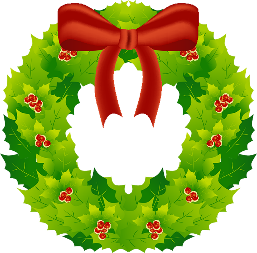 Candle sales with payments are due at the office on Thursday, October 27. You may return your packets earlier if you’d like.Lotto calendar prizes are being collected in the main office. If you have services you’re willing to offer please create a gift certificate with the value address and phone number for contact.After school care pick up is at the first corner window by the flag pole. As the days are getting darker earlier,  if we are not outside,  we are in the first two rooms doing homework or having snack. Please be sure to park close to the window so we can tell whose vehicle is out there. We appreciate your patience as we get your student dressed and ready to go. Bills get emailed by the weekend  Thank you for taking care of your account, so we can continue to provide this service.Save the date! We are having a Christmas concert! This will be our first in person concert in three years. We were happy to announce that, as of now, we are planning on having a Christmas concert in the church on Tuesday, December 13 at 6:00 PM. We have such small classes, we are relying on all students participating.  All are welcome.